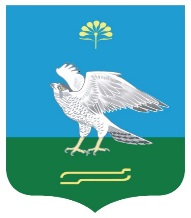 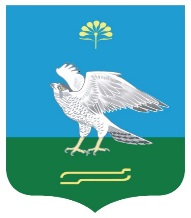                                                                   №  38Об утверждении муниципальной программы развития физической культуры и спорта в сельском поселении Зильдяровский сельсовет муниципального района Миякинский район Республики Башкортостан на 2019-2023 годыАдминистрация сельского поселения Зильдяровский сельсовет муниципального района Миякинский район Республики Башкортостан постановляет:1. Утвердить муниципальную программу развития физической культуры и спорта сельского поселения Зильдяровский сельсовет муниципального района Миякинский район Республики Башкортостан на 2019-2023 годы (Приложение № 1).2. Обнародовать настоящее постановление на информационном стенде Администрации сельского поселения Зильдяровский сельсовет муниципального района Миякинский район Республики Башкортостан и в сети «Интернет».3. Контроль за исполнением настоящего постановления возложить на управляющего делами Администрации сельского поселения Зильдяровский сельсовет муниципального района Миякинский район Республики Башкортостан Гарееву Г.М.Глава  сельского поселения                                        З.З.ИдрисовПриложение № 1 к постановлению Администрациисельского поселения Зильдяровский сельсовет муниципального района Миякинский район Республики Башкортостан   от 07 июня 2019 г. № 38Муниципальная программа развития физической культуры и спорта в сельском поселении Зильдяровский сельсовет муниципального района Миякинский район Республики Башкортостан   на 2019-2023 годы       Паспорт программыНаименование программы: Муниципальная программа развития физической культуры и спорта в сельском поселении Зильдяровский сельсовет муниципального района Миякинский район Республики Башкортостан  на 2019-2023 годыОснования для разработки Программы: - Федеральный закон "Об общих  принципах организации местного самоуправления в Российской Федерации" от 06.10.2003 N 131-ФЗ,           - Федеральный закон "О физической культуре и спорте в Российской Федерации" от 04.12.2007 N329-ФЗ, - Постановление Правительства Российской Федерации о федеральной целевой программе "Развитие физической культуры и спорта в Российской Федерации на 2006 - 2015 годы" от 11.01.2006 N 7,- Закон Российской Федерации "Об образовании" от 10.07.1992 N 3266-1, Заказчик  Программы:              Администрация сельского поселения Зильдяровский сельсовет муниципального района Миякинский район Республики Башкортостан  Разработчики Программы:      Администрация сельского поселения Зильдяровский сельсовет   муниципального района Миякинский район Республики Башкортостан  Исполнители Программы:    Учреждения  образования сельского поселения, Администрация сельского поселения Зильдяровский сельсовет муниципального района Миякинский район Республики Башкортостан  (далее – Администрация).Цели Программы:1. Обеспечение доступности занятий физической культурой и спортом для жителей сельского поселения Зильдяровский сельсовет муниципального района Миякинский район Республики Башкортостан.2. Привлечение различных категорий граждан к занятиям физической культурой и спортом.                         3. Формирование потребности населения в активном и здоровом образе жизни, создание условий и предпосылок  для реализации этой потребности.                         Срок  и периоды реализации Программы: 2019 - 2023 года, 1 период – 2019 год, 2 период – 2020 год, 3 период – 2021 год,  4  период – 2022 год, 5 период – 2023 год.Объем финансирования Программы:  всего – 120 тыс. руб., в том числе по годам в 2019 году – 23 тыс.руб., в 2020 году – 24 тыс.руб., в 2021 году – 24 тыс.руб., в 2022 году – 24 тыс.руб., в 2023 году – 25 тыс.руб.Источники финансирования Программы: бюджет сельского поселения Зильдяровский сельсовет муниципального района Миякинский район Республики Башкортостан  Основные  ожидаемые показатели результаты реализации Программы:             - увеличение числа жителей занимающихся физической культурой и спортом в поселении,- реконструкция существующих спортивных объектов – 1 объект. 2.  Анализ и оценка проблемы, решение которой осуществляется путем реализации программы         Роль физической культуры и спорта становится не только все более заметным социальным, но и политическим фактором в современном мире.          В своей работе Администрация следует следующим целям: cоздание благоприятных условий для занятий физической культурой и спортом на территории cельского поселения Зильдяровский сельсовет муниципального района Миякинский район Республики Башкортостан (далее – сельское поселение), разработка и реализация новых социальных проектов в области спорта, профилактика наркомании и преступности в молодежной сфере и формирование спортивного стиля жизни, организация спортивного досуга населения.Для реализации указанных целей Администрация решает следующие задачи: развитие спортивной инфраструктуры для занятий физической культурой и спортом, организация спортивного досуга людей пожилого возраста, организация регулярного досуга детей, подростков и взрослого населения по месту жительства, организация спортивно-досуговой работы с детьми и подростками «группы риска», организация участия в районных спортивных мероприятиях.           Острой и требующей решения проблемой является ухудшение состояния здоровья учащихся, что является прямым следствием их малой двигательной активности, недостаточного урочного и внеурочного занятия физической культурой. Представители практически всех социально-демографических групп населения сельского поселения не стремятся к активному времяпрепровождению, а отдают предпочтение различным формам домашнего досуга. Между тем опыт показывает, что эффективность средств физической культуры и спорта в профилактической деятельности по охране и укреплению здоровья, в борьбе с наркоманией, алкоголизмом, курением и правонарушениями, особенно среди молодежи, исключительно высокая.          Программа подтверждает необходимость в воплощении следующих программных принципов развития физической культуры и спорта:- принцип непрерывности физического воспитания и образования всех возрастных групп населения     в сельском поселении  на всех этапах жизнедеятельности;- принцип доступности занятий физкультурой и спортом для населения сельского поселения;- принцип муниципальной поддержки физической культуры и спорта.3.  Цели и задачи программыОсновными целями Программы являются:1. Обеспечение доступности занятий физической  культурой и спортом для всех жителей сельского     поселения.2. Привлечение различных категорий граждан к занятиям физической культурой и спортом.3. Формирование потребности населения в активном и здоровом образе жизни, создание условий и предпосылок для реализации этой потребности.Для достижения этих целей необходимо решить следующие задачи:1. Повышение интереса различных категорий жителей к занятиям физической культурой и спортом.2. Развитие инфраструктуры для занятий граждан массовым спортом, как в образовательных учреждениях, так по месту работы и жительства.3. Развитие и модернизация материально-технической базы физической культуры и спорта в сельском поселении.4.  Перечень программных мероприятий по решению задач и достижению целей программыВ ходе реализации муниципальной программы мероприятия и объемы финансирования подлежат ежегодной корректировке с учетом возможностей и средств местного бюджета.5.  Сведения об источниках финансирования программы         Средства из бюджета сельского поселения предоставляются исполнителям Программы при соблюдении ими следующих условий:- выполнение программных мероприятий за отчётный период;- представление в установленном порядке отчёта о ходе выполнения мероприятий Программы;- целевое использование средств бюджета, направляемых на реализацию мероприятий Программы.          Исполнители Программы несут ответственность  за своевременность и точность выполнения мероприятий Программы, рациональное использование выделенных бюджетных средств.6.  Прогноз ожидаемых социально-экономических результатов реализации программыВыполнение Программы позволит достичь следующих результатов:- увеличение числа жителей, занимающихся физической культурой и спортом.- увеличение количества спортивных, спортивно-игровых и  спортивно-развлекательных сооружений на территории сельского поселения,- реконструкция существующих спортивных, спортивно-игровых сооружений на территории сельского поселения,- уменьшение заболеваемости детского и взрослого населения,- уменьшение потребления спиртосодержащих и табачных изделий.7.Показатели эффективности реализации ПрограммыОценка эффективности реализации Программы осуществляется заказчиком путём установления степени достижения ожидаемых результатов, их динамики, а также путём сравнения итоговых  показателей и с показателями на момент начала реализации Программ№ п/пОрганизационные и пропагандистские мероприятияФинансирование тыс.рубФинансирование тыс.рубФинансирование тыс.рубФинансирование тыс.рубФинансирование тыс.рубФинансирование тыс.рубФинансирование тыс.рубОтветственные№ п/пОрганизационные и пропагандистские мероприятиявсего в том числе по годамв том числе по годамв том числе по годамв том числе по годамв том числе по годамв том числе по годамОтветственные№ п/пОрганизационные и пропагандистские мероприятиявсего 20192020202120222023Ответственные1Организация и проведение спортивно-массовых мероприятий на базе школ, сельских клубов:1. «День здоровья»2. «Папа, мама, я - спортивная семья»3. Проведение чемпионатов  сельского поселения по игре в футбол, волейбол, шахматы, шашки   среди учащихся4. Участие в районных мероприятиях0Проведение чемпионатов  сельского поселения по игре в футбол, волейбол, шахматы, шашки   среди молодежи и взрослого населения сельского поселения511111Администрация Проведение спортивно-массовых мероприятий  с детьми по месту жительства511111Администрация Организация и проведение спортивных мероприятий,  посвященных празднованию Дня защиты детей:- армрестлинг,- шахматы1533333Администрация Организация и участие в проведении спортивно-массовых мероприятий, в том числе согласно календарному плану: - турниры  по настольному  теннису,- турниры по шахматам,- соревнования по баскетболу,- соревнования по футболу, - соревнования по хоккею2044444Администрация Проведение - физкультурно-спортивного праздника «Если хочешь быть здоров…» 2044444Администрация Проведение спортивных соревнований, а также участие в районных соревнованиях с гражданами с ограниченными возможностями здоровья2545556Администрация Содержание муниципальных спортивных сооружений Обустройство мини-спортивных площадокРемонт и реконструкция участков футбольного поляЗаливка  хоккейного корта и содержание ледового покрытияПриобретение спортивного инвентаря3066666Администрация Оказание содействия организациям сельского поселения в развитии физической культуры и спорта0Администрация Пропаганда здорового образа жизни, подготовка информационных материалов о физической культуре и спорте в сельском поселении. Размещение их в средствах массовой информации.0Администрация 